SUPPLEMENTARY FILE 2Forest plot of change in pain frequency post-intervention for probiotics compared to placebo.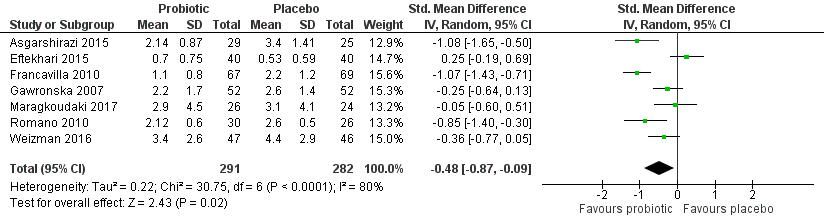 Forest plot of change in pain intensity post-intervention for probiotics compared to placebo.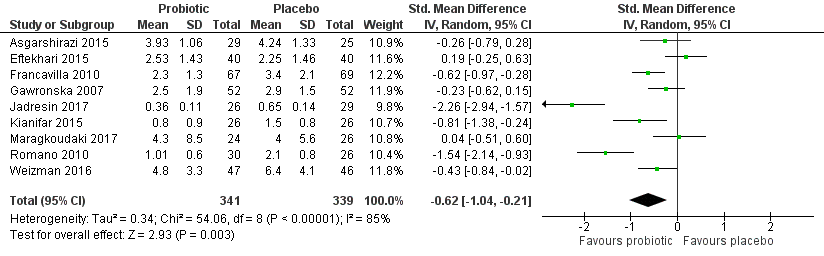 